Итоговый Отчет о выполнении условий, целей и порядка предоставления гранта, реализации мероприятий Проекта и достигнутых результатах Полное наименование организации Раздел I. ИНФОРМАЦИЯ О ПРОЕКТЕ1. Договор №  от  2. Название проекта: 3. Приоритетное направление 4. Сумма бюджетных средств на 20-20 гг., предусмотренная Договором с Департаментом труда и социальной защиты населения города Москвы  () рублей.5. Сумма фактически полученных бюджетных средств по Проекту за 20-20 гг.  () рублей (Сумма указывается согласно Акту выполненных работ)6. Представьте команду Проекта, принимающих участие в реализации проекта:Внимание!!! Для добавления строк необходимо нажать значок  в конце таблицы, который активируется, если курсор поставить на любое поле таблицы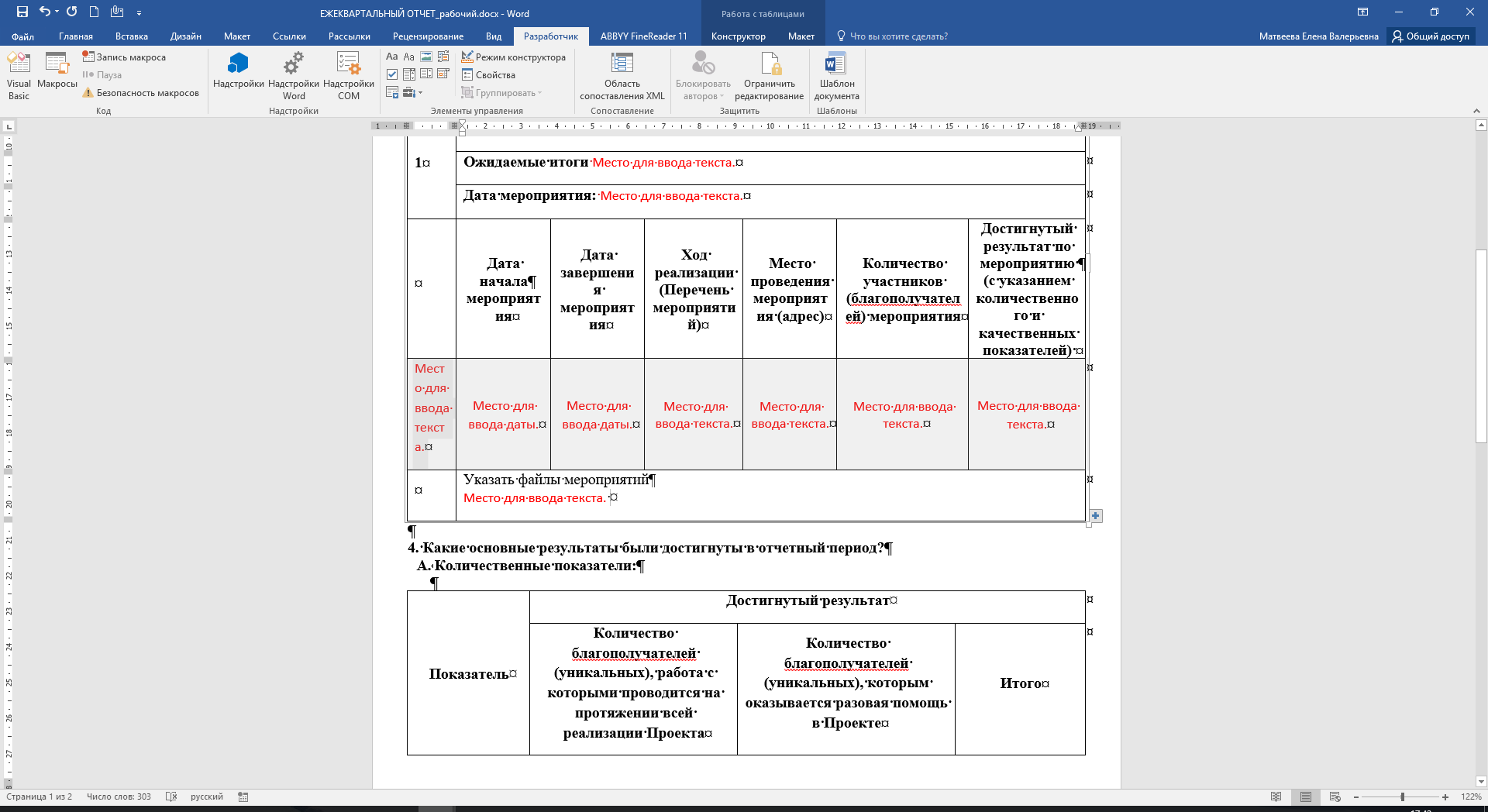 Удаление добавленных строк невозможно!!!1. Штатные сотрудники  человек2. Привлеченные специалисты  человек3. Добровольцы/волонтеры, привлеченных к реализации Проекта:  человек7. Сроки реализации Проекта:8. Укажите территорию реализации Проекта (район, округ, вся Москва) – Ежеквартальный отчет п. 2, 2.1.9. Укажите основные целевые аудитории и их значение для Проекта (люди, на которых было направлено действие Проекта) – Ежеквартальный отчет п.110. Укажите способы коммуникации Вашей организации с целевыми аудиториями Проекта: 11. Опишите реализованные мероприятия в хронологическом порядке и краткое содержание сути каждого из них в достижении целей Проекта – Ежеквартальный отчет п. 312. Укажите, что из запланированного в Проекте не удалось выполнить и почему: 13. Пожалуйста, опишите сложности, с которыми столкнулась Ваша организация в ходе реализации Проекта с точки зрения достижения поставленных целей: 14. Партнеры, вносящие денежный вклад в реализацию ПроектаВнимание!!! Для добавления строк необходимо нажать значок  в конце таблицы, который активируется, если курсор поставить на любое поле таблицыУдаление добавленных строк невозможно!!!15. Партнеры, вносящие нефинансовый вклад в реализацию ПроектаВнимание!!! Для добавления строк необходимо нажать значок  в конце таблицы, который активируется, если курсор поставить на любое поле таблицыУдаление добавленных строк невозможно!!!16. Укажите фактический собственный вклад (без учета вклада организаций партнеров):17. Можно ли считать ваш Проект уникальным? Если да, то в чем именно:	Создание, отработка уникальных технологий/методик (при выборе указать каких) 	Выполнение уникальных мероприятий (при выборе указать каких) 	Оказание уникальных социальных услуг (при выборе укажите какие услуги) 	Другое (при выборе укажите, что именно) Раздел II. РЕЗУЛЬТАТЫ РЕАЛИЗАЦИИ ПРОЕКТА18. Укажите какие цели были достигнуты или не достигнуты и почему Внимание!!! Для добавления строк необходимо нажать значок  в конце таблицы, который активируется, если курсор поставить на любое поле таблицыУдаление добавленных строк невозможно!!!19. Опишите количественные и качественные результаты деятельности по ПроектуЕжеквартальный отчет п. 4 (А; Б)20. Укажите незапланированные результаты, если таковые имеются: 21. Можно ли утверждать, что реализация Проекта оказала существенное и устойчивое влияние на решение проблем целевой группы, сообщества:	да (поясните, в чем заключается устойчивый эффект от Проекта на целевую аудиторию, сообщество, в целом; приведите свидетельства устойчивости этого влияния)	нет (укажите, почему) 22. Укажите дальнейшее развитие Проекта после окончания бюджетного финансирования (укажите, из каких источников предполагается финансирование) 23. Укажите публичные информационные ресурсы, на которых была размещена информация о ходе выполнения Проекта и его результатах. (Публикации в печатных и электронных СМИ, размещение информации в сети Интернет необходимо подтвердить соответствующими ссылками) 24. Укажите дополнительную информацию о Проекте, которая не вошла в предыдущие разделы, но которую Вы считаете нужным сообщить:  У нас есть база помогающих организаций в Московском регионе с системой перенаправления, 2 раза в неделю работает аутрич-команда, которая ходит в места раздач или ночлега людей без дома и приглашает к нам в Дневной центр, в программу заселения и к другим организациям, дает консультации, ведет поддерживающий диалог.Центр Каритас работает 5 дней в неделю с 10 до 18, без перерывов. Здесь 3 раза в неделю принимают кейс-менеджеры, они специализируется на решении социальных вопросов, содействии в выстраивании трудового пути, разработке Плана Индивидуального Развития и помощи в заселении, переезде и сопровождении в жилье. 2 дня работают психологи и консультирует юрист, 2 раза в неделю открыта творческая мастерская, по пятницам волонтеры ведут киноклуб. Все дни каждый пришедший может рассчитывать на санитарно-гигиенический набор, стирку, открытый WiFi, возможность зарядить телефон или попить чай. Благодаря доброжелательной атмосфере многие посетители становятся добровольцами и приходят регулярно чтобы посидеть и поболтать, поискать работу, рассказать новости или прочесть их в газете. Мы приглашаем всех не имеющих дома, кто готов в перспективе снимать жилье, хочет работать, но ему необходима поддержка несколько месяцев или несколько лет в восстановлении и стабилизации в жилье, к нам в центр. Мы выдаем индивидуальные денежные субсидии на съем хостела, комнаты или квартиры по желанию клиента, у нас в аренде имеются 4 квартиры в Подмосковье, индивидуальные студии, куда мы заселяем тех кому нужно длительное восстановление. Круглосуточно волонтеры дежурят по номеру 8 800 201 09 01, куда можно позвонить чтобы узнать информацию, получить психологическую поддержку или позвонить как заселенный в жилье и сказать, что все хорошо. Общество остается нетолерантным, не желающем разбираться в проблеме и агрессивным по отношению к людям в нужде. Для умягчения сердец мы снимаем фильмы на  Yutube-канале Клуб Солидарных, организуем выставки, Фестиваль солидарности, делаем публичные благотворительные сборы и творческие акты.Сегодня мы осознаем большую потребность в :- команды кейс-менеджеров, специализирующейся на аренде и поиске жилья для клиентов, - укреплении аутрич-команды, с работником, специализирующимся на работе на улице,- обеспечении постоянной гигиены клиентов и установке душевой кабины,- дополнительных усилиях по привлечению и обучению волонтеров для проведения творческих групп и обучающих занятий, общения и праздников.Именно этим основным направлениям деятельности посвящен проект. Благодаря этим компонентам, мы сможем помочь большему числу людей выйти за контур бездомности и стать полноправными гражданами и мы приблизиться к нашим целям. Как минимум – обеспечение доступа к базовым правам человека людям в ситуации бездомности и как максимум - окончание бездомности в Российской Федерации.25. Заполните таблицу по критериям результативности использования гранта:Представленные данные верны. Настоящим подтверждаем возможность их свободного использования Департаментом труда и социальной защиты населения города Москвы. ______________________Дата ___________________МП № п/пФИОКраткое описание функций, выполняемых в рамках проекта№ п/пФИОКраткое описание функций, выполняемых в рамках проекта№ п/пФИОКраткое описание функций, выполняемых в рамках проектаПланс     по Фактс  по Основание изменения№ п/пНаименование организации–партнераНаименование работ, услуг, товаров и т.п.Сумма денежного вклада(руб.)Итого:Итого:Итого:№ п/пНаименование организации-партнераФормат участия в реализации ПроектаСобственный вклад организации (без учета организаций партнеров)Сумма в рубляхСумма денежных средств организации-заявителяОценка труда добровольцев в денежном выражении Другое (указать)Итого:ЦелиСтепень выполнения: - Достигнута полностью - Достигнуто частичноПояснение, почему достигнуто частично№ п/пГруппы критериев результативностиКритерии результативностиЗначение критерия (оценка) ед. изм.1.Полнота исполнения договорных обязательств1.1 Использование средств гранта на цели, предусмотренные условием договора о предоставлении гранта и сметой расходов%1.Полнота исполнения договорных обязательств1.2. Полнота охвата годового планового количества получателей услуг %1.Полнота исполнения договорных обязательств1.3. Полнота выполнения мероприятий, предусмотренной сметой расходов %1.Полнота исполнения договорных обязательств1.4. Количество вносимых изменений в смету расходов с учетом значимости и причин (обоснованность, целесообразность) Приложение согласованных писем Уполномоченный орган по изменению сметы ед.1.Полнота исполнения договорных обязательств1.5.Полнота отражения в бухгалтерском учете фактов приобретения основных средств (сохранность) да нет2.Эффективность расходования средств гранта2.1. Отсутствие фактов непроведения мероприятий или несвоевременности их проведения, запланированных календарным планом да нет2.Эффективность расходования средств гранта2.2. Отсутствие случаев оплаты товаров, работ, услуг по ценам, превышающими среднерыночные, при необходимости предоставить обоснование да нет2.Эффективность расходования средств гранта2.3. Привлечение собственных средств в большом объеме, что определено договором (процент роста) %2.Эффективность расходования средств гранта2.4. Достижение заданных результатов с использованием наименьшего объема средств (экономия средств в общем объеме гранта) %2.Эффективность расходования средств гранта2.5. Достижение наилучшего результата с использованием утвержденного договором объема средств (процент увеличения количественных показателей) %2.Эффективность расходования средств гранта2.6. Отсутствие финансовых нарушений, выявленных Уполномоченным органом  да нет3.Качество социальной поддержки граждан3.1. Отсутствие обоснованных жалоб от получателей услуг и иных лиц и организаций да нет3.Качество социальной поддержки граждан3.2. Наличие благодарностей от получателей услуг и иных лиц. Приложение – копии благодарственных писем / документов да нет3.Качество социальной поддержки граждан3.3. Отсутствие фактов закупки морально устаревших материальных ценностей да нет4.Результативность исполнения договора4.1. Полнота, достоверность и своевременность представления отчетов Получателем да нет4.Результативность исполнения договора4.2. Положительные/отрицательные публикации в прессе. Приложение - копии публикаций в СМИ (с указанием названия СМИ) (скриншоты) да нет4.Результативность исполнения договора4.3. Использование опросов (анкетирование) общественного мнения среди получателя услуг в целях совершенствования своей деятельности. Приложение – копии заполненных анкет да нет4.Результативность исполнения договора4.4. Информационный резонанс в городе Москве от проведенного крупномасштабного мероприятия да нет